ANNOUNCEMENT NO 1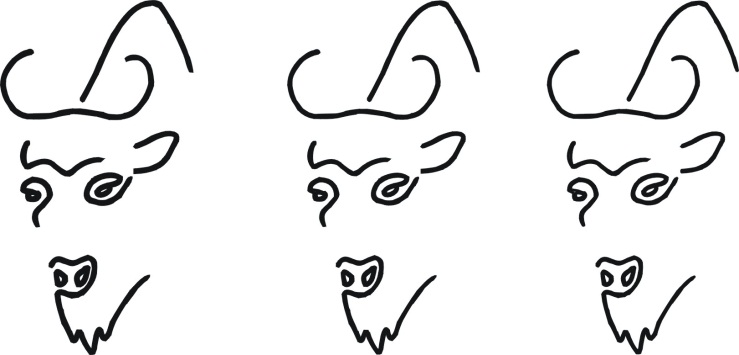 European Bison Friends Societywould like to invite you to the Scientific ConferenceWisent in the Białowieża BackwoodsThat will be held on 5-6 September 2019CONFERENCE AIM:The Conference would be the seventeenth in the cycle of international meetings concerning the wisent and it will be held in Białowieża, where in fall of 1929 wisents comeback after 10 years of absence. They come back to 22 ha enclosure established on the area of State Forest. From 1932, when was founded, Białowieski National Park with forest districts are taking care of wisent population. Visiting the enclosures is a part of our meeting, besides the main aim to exchange experiences and discuss current issues in the field of conservation and breeding of European bison. PROGRAM:September 4th(Wednesday) is predicted for arrival and ice-breaking activities in the evening. This year the place of our meeting will be BIALOWIESKI HOTEL (https://www.hotel.bialowieza.pl/en) in Białowieża.On Thursday (5.09) we plan scientific sessions in the hotel, and for the next day – Friday (6.09), there are scheduled a posters session as well as trip to the wisent enclosure of the Białowieża National Park. We plan to organize bus from Warsaw to Bialowieza (cost ca. 45 PLN) on the 4th of September afternoon.EXCURSIONAfter the conference, on September 7th we plan, for those who are interested, a trip to Byerussian part of Białowieża Forest. The trip will be party on bicycles party walking. The very important is to have actual (for at leats half of year) passport. The second trip will be organized to strictly protected part of Białowieski National Park and museum. Costs of trips are covered separately. The cost depends on the number of interested participants. CALL FOR PAPERS:We invite you to present results of projects and your experiences in the form of oral presentations (approx. 10-15 minutes) or traditional (paper) poster. We also would like to encourage you to publish papers or reports in the twelfth edition of „European Bison Conservation Newsletter”. Papers published in this journal – in English only - will be peer-reviewed. All details on papers' preparation can be found on the EBFS website (https://smz.waw.pl/baza_wiedzy/wydawnictwo-smz/biuletyn/) Summaries of oral presentations in Polish or English will be published as conference materials with abstracts. Please prepare summaries (Polish authors in two languages) of a volume from 1500 to 3000 characters, containing the title, names of authors and their affiliations.A detailed program of speeches will be determined after collecting applications, and sent in a forthcoming announcement.DEADLINESFirst registration 				April 30th, 2019Papers for publication	 in EBCN	May 30th,  2019 (impassable !)Presentation’s summaries			July 1th,  2019Registration forms, summaries, papers please send only via mail to one of two addresses:  wanda_olech@sggw.pl   or  magdalenamatusz1@wp.pl PLACE OF CONFERENCEthe BIAŁOWIESKI HOTEL (Białowieża, Stoczek 218 B)CONFERENCE PARTICIPATION FEEThe conference fee for EBFS members is 370 PLN, for other participants 430 PLN. The fee includes:conference materials food service (supper on September 4th, whole service on 5th and 6th of September)PLACE and COSTS of ACCOMODATION Conference participants will be accommodated in two hotels: Białowieski hotel (with breakfast) and Hotel of National Park (without breakfast). Prices are as below:The number of single rooms are limitedWe would like to kindly inform you that from this year both applications and the conference fee can be made online by completing the application form on the website https://smz.waw.pl/product/bialowieza-2019/Cancellation of ordered rooms should be reported before September 2nd (NOON). Otherwise, the participant shall bear the costs of all reservation.PAYMENTBank  		PEKAO SA IX o-WaAccount No: 	PL 56 1240 1125 1111 0010 0872 7386Owner: 		Stowarzyszenie Miłośników Żubrów Ciszewskiego 8, 02-786 Warszawa         SWIFT No:     PKOPPLPWWith the add:	„Conference” and the name of the participantCONTACTEssential matters:Professor Wanda Olech, Warsaw University of Life SciencesDepartment of Genetics and Animal BreedingMobile: 0-605-095-501, tel. (22) 593-65-78,  fax. (22) 593-65-76;e-mail – wanda_olech@sggw.plOrganizational matters:Magdalena Matuszewska PhDEuropean Bison Friends SocietyCiszewskiego Str. 8 room 42, 02-786 WarsawMobile: 0-691-159-089, Tel. (22) 593-65-80; e-mail: magdalenamatusz1@wp.plPrice [person per one night]Price [person per one night]Type of roomHotel BiałowieskiHotel National ParkSingle243 PLN120 PLNDouble with one bed90 PLNDouble with two beds146 PLN65 PLNTriple60 PLNConferenceWISENT IN THE BIAŁOWIEŻA BACKWOODSSeptember 5-6, 2019 ConferenceWISENT IN THE BIAŁOWIEŻA BACKWOODSSeptember 5-6, 2019 ConferenceWISENT IN THE BIAŁOWIEŻA BACKWOODSSeptember 5-6, 2019 ConferenceWISENT IN THE BIAŁOWIEŻA BACKWOODSSeptember 5-6, 2019 ConferenceWISENT IN THE BIAŁOWIEŻA BACKWOODSSeptember 5-6, 2019 ConferenceWISENT IN THE BIAŁOWIEŻA BACKWOODSSeptember 5-6, 2019 ConferenceWISENT IN THE BIAŁOWIEŻA BACKWOODSSeptember 5-6, 2019 ConferenceWISENT IN THE BIAŁOWIEŻA BACKWOODSSeptember 5-6, 2019 ConferenceWISENT IN THE BIAŁOWIEŻA BACKWOODSSeptember 5-6, 2019 ConferenceWISENT IN THE BIAŁOWIEŻA BACKWOODSSeptember 5-6, 2019 ConferenceWISENT IN THE BIAŁOWIEŻA BACKWOODSSeptember 5-6, 2019 ConferenceWISENT IN THE BIAŁOWIEŻA BACKWOODSSeptember 5-6, 2019 ConferenceWISENT IN THE BIAŁOWIEŻA BACKWOODSSeptember 5-6, 2019 ConferenceWISENT IN THE BIAŁOWIEŻA BACKWOODSSeptember 5-6, 2019 APPLICATION FORMAPPLICATION FORMAPPLICATION FORMAPPLICATION FORMAPPLICATION FORMAPPLICATION FORMAPPLICATION FORMAPPLICATION FORMAPPLICATION FORMAPPLICATION FORMAPPLICATION FORMAPPLICATION FORMAPPLICATION FORMAPPLICATION FORMPlease send to:Please send to:                  magdalenamatusz1@wp.pllub            wanda_olech@sggw.pl                   magdalenamatusz1@wp.pllub            wanda_olech@sggw.pl                   magdalenamatusz1@wp.pllub            wanda_olech@sggw.pl                   magdalenamatusz1@wp.pllub            wanda_olech@sggw.pl                   magdalenamatusz1@wp.pllub            wanda_olech@sggw.pl                   magdalenamatusz1@wp.pllub            wanda_olech@sggw.pl                   magdalenamatusz1@wp.pllub            wanda_olech@sggw.pl                   magdalenamatusz1@wp.pllub            wanda_olech@sggw.pl                   magdalenamatusz1@wp.pllub            wanda_olech@sggw.pl                   magdalenamatusz1@wp.pllub            wanda_olech@sggw.pl                   magdalenamatusz1@wp.pllub            wanda_olech@sggw.pl                   magdalenamatusz1@wp.pllub            wanda_olech@sggw.pl Name:Name:Name:Name:Name:Name:Name:Name:Name:Name:Name:Name:Name:Name:Insitution:Insitution:Insitution:Insitution:Insitution:Insitution:Insitution:Insitution:Insitution:Insitution:Insitution:Insitution:Insitution:Insitution:phone: phone: phone: phone: phone: phone: phone: Mobile.Mobile.Mobile.Mobile.Mobile.Mobile.Mobile.e-mail: e-mail: e-mail: e-mail: e-mail: e-mail: e-mail: e-mail: e-mail: e-mail: e-mail: e-mail: e-mail: e-mail: Would you like to make oral presentation (10-15 min): Would you like to make oral presentation (10-15 min): Would you like to make oral presentation (10-15 min): Would you like to make oral presentation (10-15 min): Would you like to make oral presentation (10-15 min): Would you like to make oral presentation (10-15 min): Would you like to make oral presentation (10-15 min): Would you like to make oral presentation (10-15 min): Would you like to make oral presentation (10-15 min): YESYESYESNONOWould you like to present poster: Would you like to present poster: Would you like to present poster: Would you like to present poster: Would you like to present poster: Would you like to present poster: Would you like to present poster: Would you like to present poster: Would you like to present poster: YESYESYESNONOWould you like to publish the full text of presentation in conference proceedings:Would you like to publish the full text of presentation in conference proceedings:Would you like to publish the full text of presentation in conference proceedings:Would you like to publish the full text of presentation in conference proceedings:Would you like to publish the full text of presentation in conference proceedings:Would you like to publish the full text of presentation in conference proceedings:Would you like to publish the full text of presentation in conference proceedings:Would you like to publish the full text of presentation in conference proceedings:Would you like to publish the full text of presentation in conference proceedings:YESYESYESNONOWould you like publish scientific paper in Newsletter:Would you like publish scientific paper in Newsletter:Would you like publish scientific paper in Newsletter:Would you like publish scientific paper in Newsletter:Would you like publish scientific paper in Newsletter:Would you like publish scientific paper in Newsletter:Would you like publish scientific paper in Newsletter:Would you like publish scientific paper in Newsletter:Would you like publish scientific paper in Newsletter:YESYESYESNONOTitle of presentation:Title of presentation:Title of presentation:Title of presentation:Title of presentation:Title of presentation:Title of presentation:Title of presentation:Title of presentation:Title of presentation:Title of presentation:Title of presentation:Title of presentation:Title of presentation:Would you like to take part in the trip to Byelorussian part of Białowieża Forest on 7th of September:Would you like to take part in the trip to Byelorussian part of Białowieża Forest on 7th of September:Would you like to take part in the trip to Byelorussian part of Białowieża Forest on 7th of September:Would you like to take part in the trip to Byelorussian part of Białowieża Forest on 7th of September:Would you like to take part in the trip to Byelorussian part of Białowieża Forest on 7th of September:Would you like to take part in the trip to Byelorussian part of Białowieża Forest on 7th of September:Would you like to take part in the trip to Byelorussian part of Białowieża Forest on 7th of September:Would you like to take part in the trip to Byelorussian part of Białowieża Forest on 7th of September:Would you like to take part in the trip to Byelorussian part of Białowieża Forest on 7th of September:YESYESYESNONOWould you like to take part in trip to strictly protected part of Bialowieski national Park (7th)Would you like to take part in trip to strictly protected part of Bialowieski national Park (7th)Would you like to take part in trip to strictly protected part of Bialowieski national Park (7th)Would you like to take part in trip to strictly protected part of Bialowieski national Park (7th)Would you like to take part in trip to strictly protected part of Bialowieski national Park (7th)Would you like to take part in trip to strictly protected part of Bialowieski national Park (7th)Would you like to take part in trip to strictly protected part of Bialowieski national Park (7th)Would you like to take part in trip to strictly protected part of Bialowieski national Park (7th)Would you like to take part in trip to strictly protected part of Bialowieski national Park (7th)YESYESYESNONOAccomodation reservation:Accomodation reservation:Accomodation reservation:Accomodation reservation:4/5 09 2019YES / NO4/5 09 2019YES / NO5/6 09 2019YES / NO5/6 09 2019YES / NO5/6 09 2019YES / NO5/6 09 2019YES / NO6/7 09 2019YES / NO6/7 09 2019YES / NO7/8 09 2019YES / NO7/8 09 2019YES / NORoomDouble  YES / NODouble  YES / NOsingleYES / NOsingleYES / NOtripleYES / NOtripleYES / NOtripleYES / NOHOTELHOTELHOTELBiałowieski YES / NOBiałowieski YES / NONational P. YES / NOOther information: (eg. diet). Because the number of single rooms is limited please inform us about preferred roommate.Other information: (eg. diet). Because the number of single rooms is limited please inform us about preferred roommate.Other information: (eg. diet). Because the number of single rooms is limited please inform us about preferred roommate.Other information: (eg. diet). Because the number of single rooms is limited please inform us about preferred roommate.Other information: (eg. diet). Because the number of single rooms is limited please inform us about preferred roommate.Other information: (eg. diet). Because the number of single rooms is limited please inform us about preferred roommate.Other information: (eg. diet). Because the number of single rooms is limited please inform us about preferred roommate.Other information: (eg. diet). Because the number of single rooms is limited please inform us about preferred roommate.Other information: (eg. diet). Because the number of single rooms is limited please inform us about preferred roommate.Other information: (eg. diet). Because the number of single rooms is limited please inform us about preferred roommate.Other information: (eg. diet). Because the number of single rooms is limited please inform us about preferred roommate.Other information: (eg. diet). Because the number of single rooms is limited please inform us about preferred roommate.Other information: (eg. diet). Because the number of single rooms is limited please inform us about preferred roommate.Other information: (eg. diet). Because the number of single rooms is limited please inform us about preferred roommate.	PLEASE REGISTER BEFORE END OF APRIL 2019 	PLEASE REGISTER BEFORE END OF APRIL 2019 	PLEASE REGISTER BEFORE END OF APRIL 2019 	PLEASE REGISTER BEFORE END OF APRIL 2019 	PLEASE REGISTER BEFORE END OF APRIL 2019 	PLEASE REGISTER BEFORE END OF APRIL 2019 	PLEASE REGISTER BEFORE END OF APRIL 2019 	PLEASE REGISTER BEFORE END OF APRIL 2019 	PLEASE REGISTER BEFORE END OF APRIL 2019 	PLEASE REGISTER BEFORE END OF APRIL 2019 	PLEASE REGISTER BEFORE END OF APRIL 2019 	PLEASE REGISTER BEFORE END OF APRIL 2019 	PLEASE REGISTER BEFORE END OF APRIL 2019 	PLEASE REGISTER BEFORE END OF APRIL 2019 